LEARNING AGREEMENT FOR TRAINEESHIPS
The TraineeThe Sending InstitutionThe Receiving Organisation/EnterpriseFor end notes please see Annex 4  Section to be completed BEFORE THE MOBILITY
I.	PROPOSED MOBILITY PROGRAMMEII.	RESPONSIBLE PERSONSIII. COMMITMENT OF THE THREE PARTIESBy signing this document, the trainee, the sending institution and the receiving organisation/enterprise confirm that they approve the proposed Learning Agreement and that they will comply with all the arrangements agreed by all parties.The trainee and receiving organisation/enterprise will communicate to the sending institution any problem or changes regarding the traineeship period.The sending institution and the trainee also commit to the conditions set out in the Student Mobility Contract (Grant Agreement).  The sending institution undertakes to respect all the principles of the Erasmus Charter for Higher Education relating to traineeships.Annex 1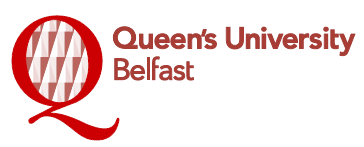 STUDENT PLACEMENT FORM OF INDEMNITYIn consideration of ____________________ (hereafter referred to as the Employer) agreeing to participate in the Student Placement Scheme for __________________(student) arranged by Queens University Belfast and to provide facilities for the student at the times and for the period set out in the attached Student Placement Schedule (including the provision of any protective clothing or equipment which may be necessary) and supervision and to comply with all Health and Safety legislation relating to the workplace, Queens University Belfast will indemnify the Employer up to a maximum of £10,000,000 for any one occurrence against:-Legal Liability of the Employer to pay damages, including Claimants costs and expenses in respect of Death, Bodily Injury or Disease suffered by a student and caused by an event occurring whilst the student was attending for training, except to the extent that the same is due to any negligence, breach of statutory duty, omission or default of the Employer, his Servants or Agents or of any person for whom the Employer is responsibleLegal Liability of the Employer to pay damages, including Claimants costs and expenses in respect of Death or Bodily Injury of any person if such Death or Bodily Injury is caused by a Student whilst attending for training, except to the extent that the same is due to any negligence, breach of statutory duty, omission or default of the Employer, his Servants or Agents or of any person for whom the Employer is responsible.Legal Liability of the Employer to pay damages including Claimants costs and expenses in respect of loss/damaged property if such damage is caused by a Student whilst attending for training, except to the extent that the same is due to any negligence, breach of statutory duty, omission or default of the Employer his Servants or Agents or of any person for whom the Employer is responsible.Any claims costs or expenses arising out of Death, Injury or Damage to property where such claims, costs or expenses arising out of Death, Injury or Damage to property where such claims, costs or expenses result from the negligence of Queens University Belfast.It is a condition of this indemnity that students will not be permitted to drive, manage, control or move mechanically propelled vehicles of any description and indemnity will not be provided in any cases that arise as a result of a breach of this condition.The complete Queen’s University Belfast “Insurance Guide to Student Placements” is available in the Student Mobility Contract (Grant Agreement) issued to the trainee and at www.qub.ac.uk/directorates/FinanceDirectorate/AccountingServices/PensionsTaxandInsurance/Insurance/StudentWorkPlacements/Annex 1 (cont)Employer’s StatementAcceptance of Indemnity Please tick the paragraph below that is applicable to your organisation I confirm that I/We have Employers and Public Liability Insurance (minimum £5 Million) and am/are satisfied with the indemnity detailed above and in return for receiving an indemnity from Queen’s University Belfast agree to fully co-operate with them in defending any claim that is brought against me/us by the above named student. I confirm that although we do not have Employers and Public Liability Insurance we are a self-insured public body. We are satisfied with the indemnity detailed above and in return for receiving an indemnity from Queen’s University Belfast agree to fully co-operate with them in defending any claim that is brought against me/us by the above named student.(European placements only) I confirm that we have duty of civil responsibility and liability in law to comply with occupational health and safety codes of practice.  We are satisfied with the indemnity detailed above and in return for receiving an indemnity from Queen’s University Belfast agree to fully co-operate with them in defending any claim that is brought against me/us by the above named student.(NB: If there is any reason you are not satisfied with the above please contact QUB Insurance Section, tel: +44 28 9097 1484, email: insurance@qub.ac.uk)SCHEDULE (To be attached to Student Placement Scheme Agreement)1.  Name of Student		___________________________________________2.  Employer Location		___________________________________________3.  Date of Commencement	___________________________________________4.  Date of Termination		___________________________________________5.  Time of Attendance		___________________________________________Signed: ________________________				 Date:_____________
Student
Signed: _________________________  			
              For and on behalf of Queen’s University BelfastPosition: ________________________				Date: ______________
Signed: ________________________			
              For and on behalf of Employer	Position: ________________________				Date: ______________Annex 2Section to be completed DURING THE MOBILITYONLY FOR EXCEPTIONAL MAJOR CHANGES TO THE ORIGINAL LEARNING AGREEMENT
I. 	EXCEPTIONAL CHANGES TO THE PROPOSED MOBILITY PROGRAMMEThe trainee, the sending institution and the receiving organisation/enterprise confirm that the proposed amendments to the mobility programme are approved (to be approved by email or signature from the trainee, the responsible person in the sending institution and the responsible person in the receiving organisation/enterprise). II. 	CHANGES IN THE RESPONSIBLE PERSON(S), if any:Annex 3Section to be completed AFTER THE MOBILITYTRAINEESHIP CERTIFICATEDate:Name and signature of the responsible person at the receiving organisation/enterprise:Annex 4End NotesNameDate of birthNationalitySex [M/F]Phone / EmailAcademic YearStudy cycleSubject area, CodeNameQueen’s University BelfastErasmus CodeUK BELFAST01Country, Country codeUKAddressUniversity Road, Belfast, BT7 1NNContact Person / PositionDonna Beckington, Erasmus Institutional Co-ordinatorDepartmentCareers, Employability and SkillsPhone / Email+44-28-9097 5255  /   erasmus@qub.ac.ukOrganisation NameCountryAddressWebsiteSize of enterpriseLess than 250 employees?   Y  /  NContact Person / PositionDepartmentPhone / Email Mentor / PositionDepartmentPhone / Email Planned period of the mobility: from [month/year] ….……………... until [month/year] ……………….…Number of working hours per week:  Traineeship title:  Detailed programme of the traineeship period: Knowledge, skills and competences to be acquired by the trainee at the end of the traineeship:Monitoring plan:Evaluation plan:Language competence of the traineeThe level of language competence in ………….. the workplace main language that the trainee already has or agrees to acquire by the start of the mobility period is: A1      A2      B1      B2      C1      C2       Native speaker The sending institutionThe traineeship is a recognised part of the degree programme and upon satisfactory completion of the traineeship, the institution undertakes to record the traineeship in the trainee's Transcript of Records and Diploma Supplement (or equivalent).  Insurance provided – please see Annex 1 and the Student Mobility Contract (Grant Agreement).The receiving organisation/enterpriseThe receiving organisation/enterprise will provide financial support to the trainee for his/her traineeship:  Yes   No         If yes, amount in EUR/month: ….	
The receiving organisation/enterprise will provide to the trainee a contribution in kind for his/her traineeship:  Yes   No          If yes, please specify: ….The receiving organisation/enterprise undertakes to ensure that appropriate equipment and support is available to the trainee.  Upon completion of the traineeship, the organisation/enterprise undertakes to issue a Traineeship Certificate to the student (see page 7).Insurance provided – please see Annex 1.Responsible person in the sending institution:Name: Donna Beckington	Function:  Erasmus Institutional Co-ordinatorPhone number: +44-28-9097 5255	E-mail:	 erasmus@qub.ac.ukResponsible person in the receiving organisation/enterprise (supervisor):Name:		Function:Phone number:	E-mail:The traineeTrainee’s signature:		Date:	The traineeTrainee’s signature:		Date:	The receiving organisation/enterpriseResponsible person’s signature:		Date:	The sending institutionResponsible person’s signature: 		Date: 	The sending institutionResponsible person’s signature: 		Date: 	Planned period of the mobility: from [month/year] ….……..……. till [month/year] ……..….……Number of working hours per week:  Traineeship title:  Detailed programme of the traineeship period: Knowledge, skills and competences to be acquired by the trainee at the end of the traineeship:Monitoring plan:Evaluation plan:New responsible person in the sending institution:
Name:		Function:	Phone number:		E-mail:	New responsible person in the receiving organisation/enterprise:Name:		Function:	Phone number:		E-mail:	Name of the trainee:Name of the receiving organisation/enterprise:Sector of the receiving organisation/enterprise:Address of the receiving organisation/enterprise [street, city, country, phone, e-mail address], website:Start and end of the traineeship:from [day/month/year]	…………….          till [day/month/year]    …………….Traineeship title:Detailed programme of the traineeship period including tasks carried out by the trainee:Knowledge, skills (intellectual and practical) and competences acquired (learning outcomes achieved):Evaluation of the trainee: